Городской семинар: «Развитие навыков проектно-исследовательской деятельности основной школы»Статья в сборнике «Реализация инновационной политики в Тюменской области»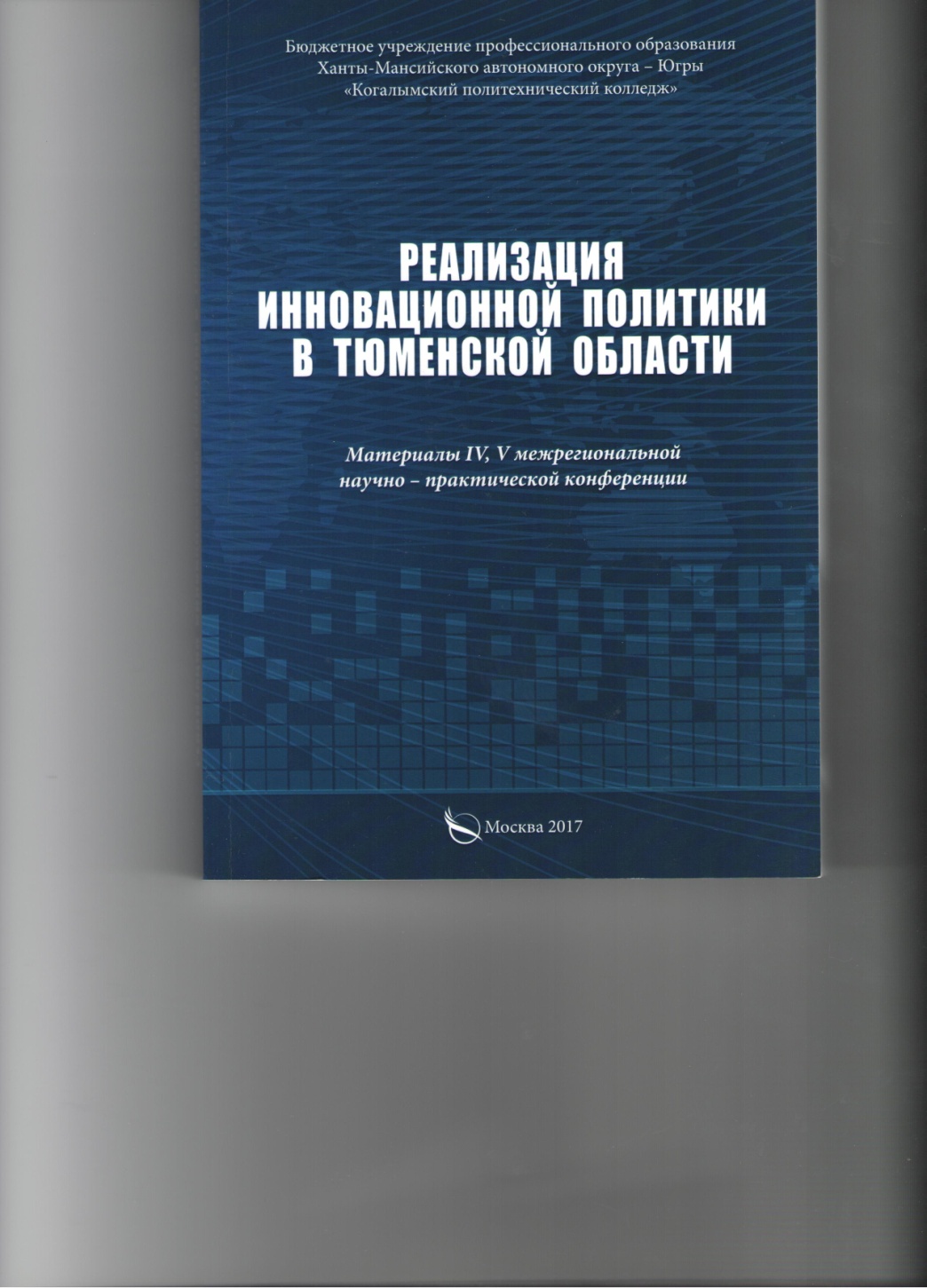 План семинараОрганизация проектно-исследовательской деятельности в рамках реализации ФГОС в начальной школе.Докладчик: Старикова Татьяна Николаевна, учитель начальных классов МАОУ СОШ №7Организация проектно-исследовательской деятельности в рамках ФГОС.Докладчик: Грачева Людмила Аркадьевна, замдиректора по УВР,  учитель географии МАОУ «Средняя школа №5 »Использование современных информационных технологий в проектно-исследовательской деятельности.Докладчик:  Станкевич Татьяна Леонидовна, учитель  английского языка МАОУ СОШ №7Использование платформы ГлобалЛаб при создании коллаборативных исследовательских проектов.Докладчик: Трусова Наталья Владимировна, замдиректора по УВР, учитель биологии МАОУ СОШ №7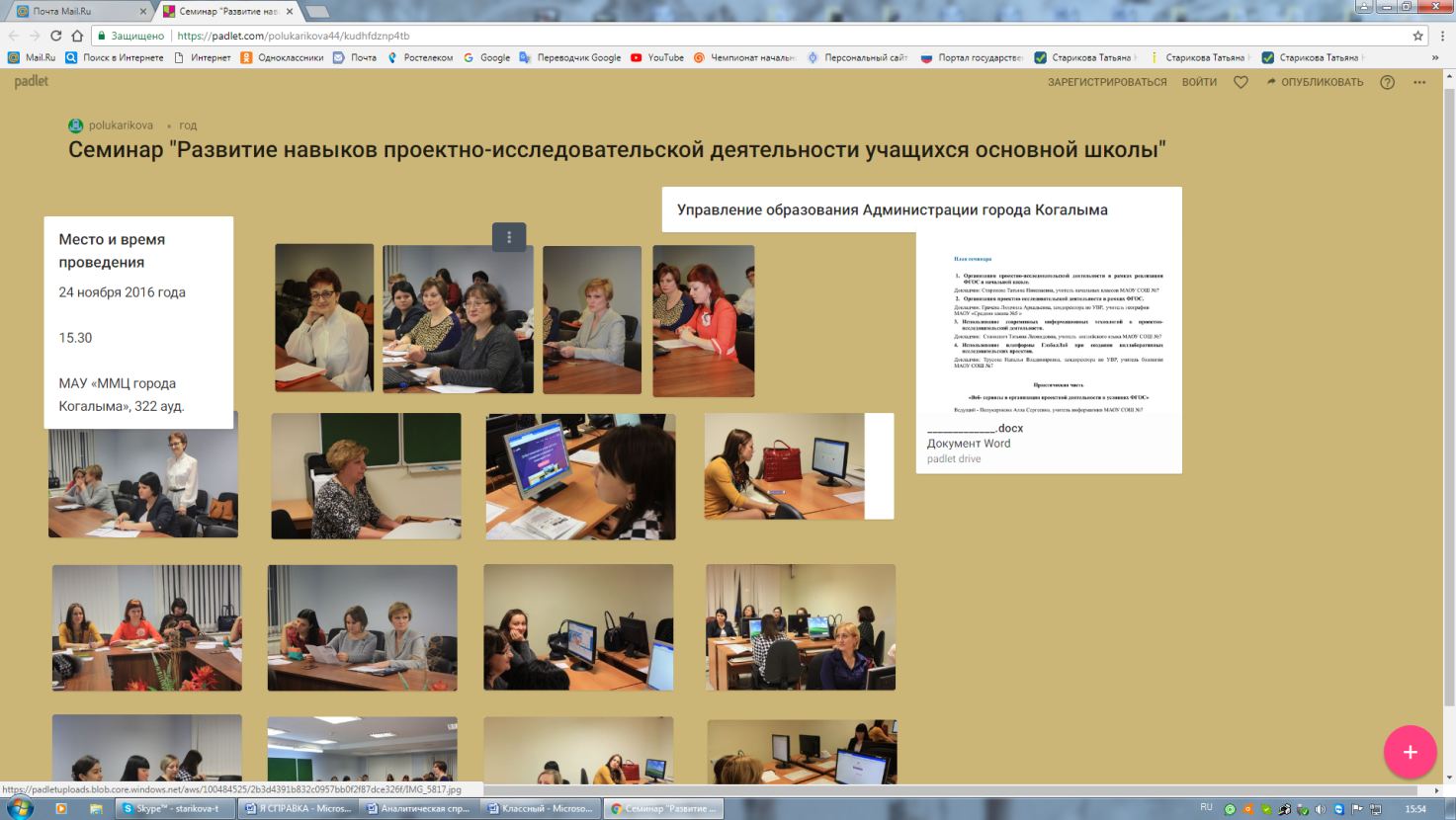 